Publicado en 28015 el 04/01/2013 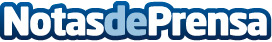 El Sistema Alexandre bate récord en Internet en el 2012El “Sistema Alexandre de adelgazamiento sin apenas esfuerzo ni restricciones, comiendo grandes cantidades de alimentos”  de Alexandre Fernándes Rodrígues- Sanôna,  ha superado la media de  300.000 vistitas diarias a su página Web www.sistemaalexandre.es,  batiendo así todos los records de interés y aceptación en la Red.Datos de contacto:Alday ComunicaciónNota de prensa publicada en: https://www.notasdeprensa.es/el-sistema-alexandre-bate-record-en-internet-en-el-2012 Categorias: Marketing http://www.notasdeprensa.es